Friday 1st MayGood morning children. Today is Friday and you know what that means…problem solving! Below are today’s White Rose Maths challenges. Solving these problems are a great opportunity to revisit some of our maths skills that we might otherwise forget over time so do your best but do NOT panic. Questions 1-5 are most suitable for Years 4 &5 whilst questions 1-6 are most suitable for Year 6. You could work with your family to solve the rest of the problems if you wish to. Try and do as many as you can. Good luck.	Mrs Russell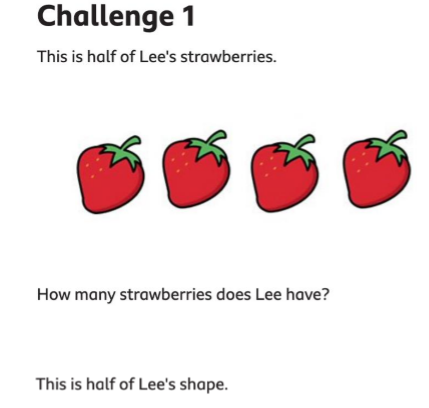 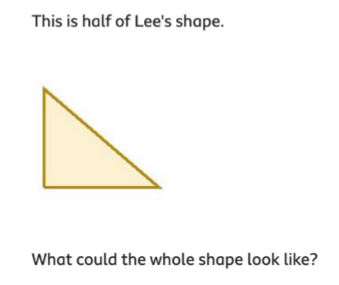 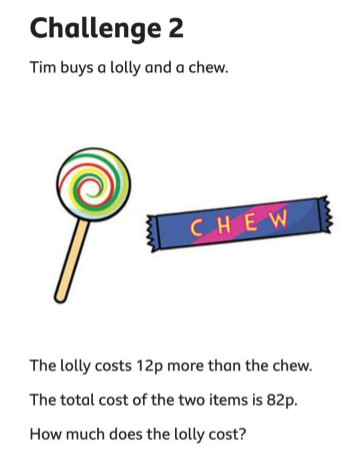 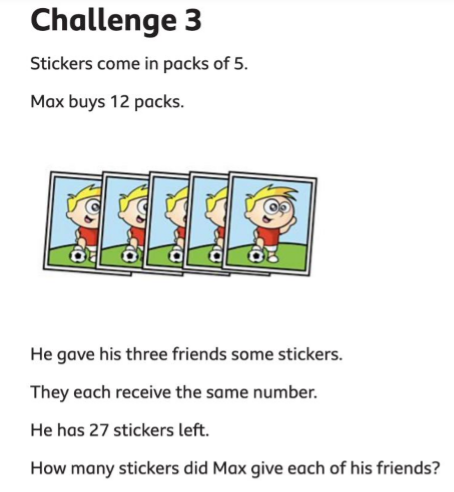 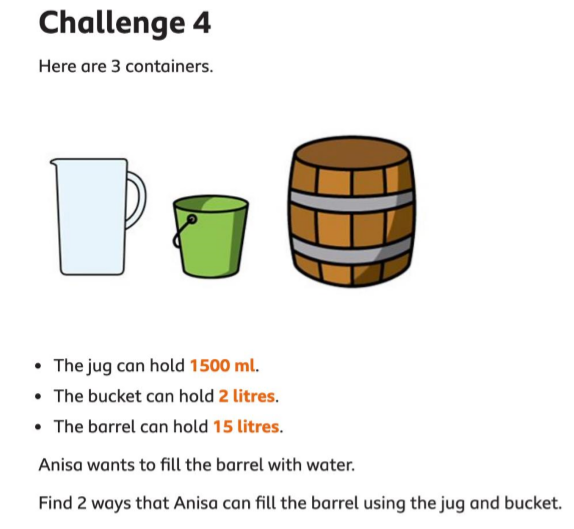 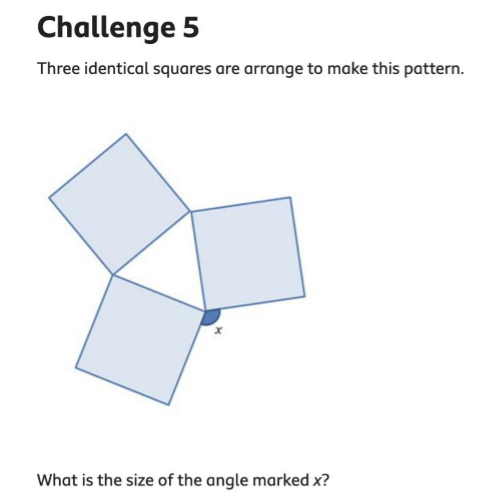 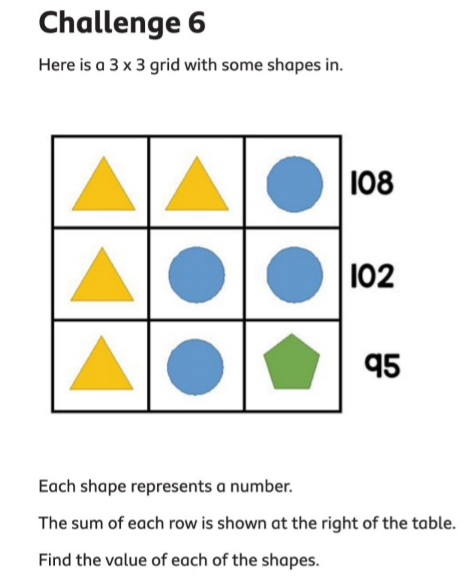 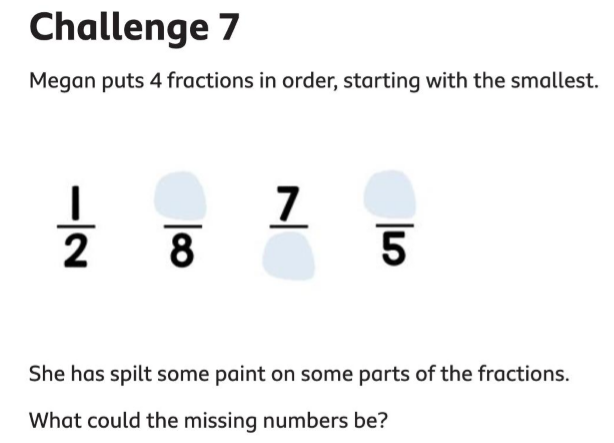 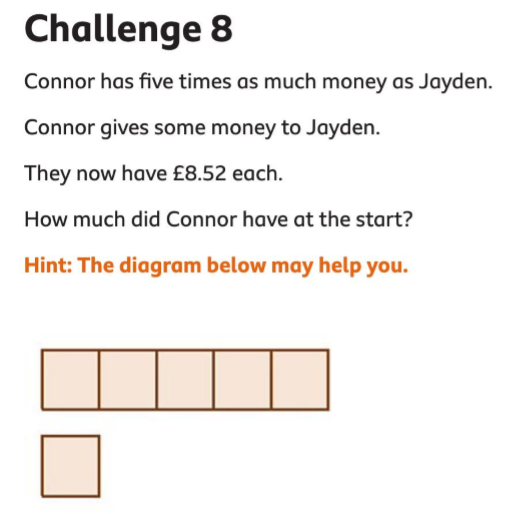 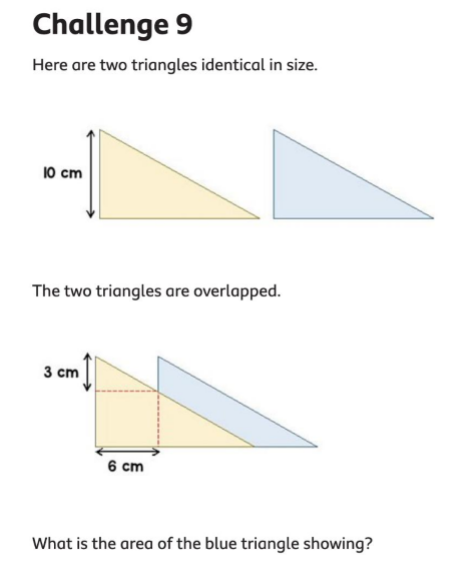 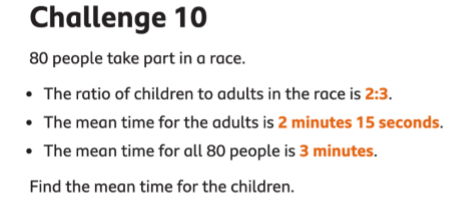 